Listening task 
The Moog. We like you!           Part 3Read the task then after listening to the recording TWICE, fill in the gaps. only ONE word goes to each gap. Example: 0. When we first hear their songs, we wouldn’t think that they are a _Hungarian_ band singing in _English_. Your turn:1. The _____________________ that had the greatest influence on them, all play in English.2. Since they formed their group, they have become extremely ___________________ in Hungary and abroad.3. The group has five ______________________. 4. The members of the group are all university _____________________ or have just finished university. 5. Their first larger _____________________ was held in No Future Festival in 2004.6. Elektrokitty Studio has become best known for their work on Nirvana’s legendary first ______________________ in 1989.7. The videos of the two most popular songs were among the most frequently shown videos on Hungarian __________________ TV channels. 8. They gave _________________________ concerts at different Hungarian festivals. 9. They were invited to play at the South by Southwest ___________________in Austin, Texas, USA. BENCHMARK – 2015Budapest English ChallengeBENCHMARK – 2015Budapesti Általános IskolákAngol Nyelvi Vetélkedője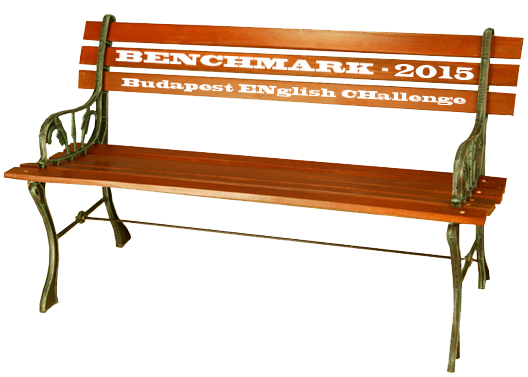 